Nitrogen surface water retention in the Baltic Sea drainage basinP. Stålnacke 1, A. Pengerud 1, A. Vassiljev 2, E. Smedberg 3, C.-M. Mörth3, H. E. Hägg3, C. Humborg3 and H. E. Andersen4[1] Bioforsk - Norwegian Institute for Agricultural and Environmental Research, Fr. A. Dahls vei 20, NO-1430 Ås, Norway. per.stalnacke@bioforsk.no, annelene.pengerud@bioforsk.no[2] Tallinn University of Technology, Ehitajate tee 5, Tallinn 19086, Estonia. avasil@staff.ttu.ee[3] erik.smedberg@su.se, magnus.morth@geo.su.se, hanna.hagg@stockholmresilience.su.se, christoph.humborg@itm.su.se[] Aarhus University, Department of Bioscience, Vejlsøvej 25, 8600 Denmark. hea@dmu.dkCorrespondence to: P. Stålnacke (per.stalnacke@bioforsk.no). AbstractIn this paper, we estimate the surface water retention of nitrogen (N) in all the 117 drainage basins to the Baltic Sea with the use of a statistical model (MESAW) for source apportionment of riverine loads of pollutants. Our results show that the MESAW model was able to estimate the N load at the river mouth of 88 Baltic Sea rivers, for which we had observed data, with a sufficient degree of precision and accuracy. The estimated retention parameters were also statistically significant. Our results show that around 380 000 tons of N are annually retained in surface waters draining to the Baltic Sea. The total annual riverine load from the 117 basins to the Baltic Sea was estimated to 570 000 tons of N, giving a total surface water N retention of around 40%. In terms of absolute retention values, three major river basins account for 50% of the total retention in the 117 basins; i.e. around 104 000 tons of N is retained in Neva, 55 000 tons in Vistula and 32 000 tons in Oder. The largest retention was found in river basins with a high percentage of lakes as indicated by a strong relationship between N retention (%) and share of lake area in the river drainage areas. For example in Göta älv, we estimated a total N retention of 72%, whereof 67% of the retention occurred in the lakes of that drainage area (Lake Vänern primarily). The obtained results will hopefully enable the Helsinki Commission (HELCOM) to refine the nutrient load targets in the Baltic Sea Action Plan (BSAP), as well as to better identify cost-efficient measures to reduce nutrient loadings to the Baltic Sea.1	IntroductionExpanding human activities have had a great impact on nutrient dynamics and nutrient export from watersheds (Hill and Bolgrien, 2011; Mayorga et al., 2010). Increased population densities, food production, sewage emissions and fossil fuel combustion are among the driving forces causing increased nutrient mobilisation and alterations to hydrological systems (Mayorga et al., 2010). Increased nutrient export from coastal watersheds has had severe impacts on the ecological functions and community composition of estuaries, with algal blooms, increased water turbidity, oxygen depletion, and severe fish deaths as the most prominent consequences (Kellogg et al., 2010; Mayorga et al., 2010; Hoffmann et al., 2009). Several geomorphic, hydraulic and biological factors may interact to reduce nutrient export from watersheds (Wollheim et al., 2006). Hejzlar et al. (2009) define retention as the fraction of external nutrient inputs that is retained within watersheds, either in absolute values or relative to the input. For nitrogen (N), the term retention is widely used to describe the processes leading to a temporary immobilisation of reactive (non-N2) N by incorporation into biomass or sedimentation, or the permanent loss of reactive N by conversion into the non-reactive atmospheric form (N2) by denitrification (Billen et al., 2009). Results from mass-balance studies across a wide range of geographic scales indicate that watersheds could retain as much as 60-90% of total N inputs (Kellogg et al., 2010). Reduced N export can be achieved by increasing N retention in soils, sediments and biomass, reducing atmospheric and terrestrial N sources, and increasing in-stream N removal and retention processes (Hill and Bolgrien, 2011). Water residence time is a major factor determining the retention of nutrients in watersheds (Hejzlar et al., 2009). Nitrogen is primarily removed (or retained) from surface water by denitrification (i.e., the microbial production of N2 from fixed N), followed by processes such as sorption to sediment or organic matter, and biological uptake (Hejzlar et al., 2009). Watershed characteristics, such as hydrology and geomorphology, strongly control water residence time,  increased water residence time can enhance denitrification processes and thereby reduce N loads to coastal waters (Kellogg et al., 2010; Behrendt and Opitz, 2000). Total N inputs influence denitrification rates, whereas hydrology and geomorphology (or water residence time) influence the proportion of N inputs that are denitrified (Seitzinger et al., 2006). Certain areas within watersheds can be identified as sink areas with regard to N export, often being areas with a relatively long water residence time where biogeochemical processes can transform reactive N into organic N in biomass, or N gases via denitrification (Kellogg et al., 2009), or burial of N in sediments (Harrison et al., 2009). The mitigating effect of these sink areas could in some cases be negligible, especially in cases where such areas are bypassed by N-carrying water flows due to specific land management practices (e.g. tile drains or storm water overflows) (Kellogg et al., 2009). Denitrification processes are favoured in sediments and hypoxic or anoxic bottom waters, particularly in systems with abundant organic carbon (C) and nitrate (Harrison et al., 2009; Mulholland et al., 2008). In this paper, we estimate the surface water retention of N in the Baltic Sea drainage basin with the use of a statistical model for source apportionment of riverine loads of pollutants, the MESAW model (Grimvall and Stålnacke, 1996). Scientifically, estimation of retention is one of the largest challenges in river basin nutrient accounting (i.e. source apportionment and budget calculations), and so is also the case in the Baltic Sea drainage basin. 2	Materials and methods2.1	MESAW input dataModel input data included:Land cover, including cultivated land, wetland, lake area, other land (mainly forest), and total drainage area (Corine Land Cover 2006 raster data)Atmospheric N wet deposition (EMEP; http://emep.int/publ/helcom/2012/index.html)Point source emissions, including emissions from waste water treatment plants (WWTPs) and industry (data from HYDE, EUROSTAT and OECD) Observed annual riverine N load (kg N yr-1) as estimated from riverine N concentration and water discharge data for the time period 1994-2006 (PLC database by HELCOM and data from Denmark from NERI)For the estimation of WWTP emissions, we created a spatially distributed data set of people ‘connected’ or ‘not connected’ to WWTPs (primary, secondary and tertiary) within the Baltic Sea river basins. For this, we used spatially distributed population data and national level statistics on WWTP connection. Population numbers for the year 2005 divided into urban and rural population were obtained from the HYDE database (http://themasites.pbl.nl/en/themasites/hyde/). These data were redistributed into a 10x10 km grid. Percentages of population ‘connected’ and type of waste water treatment were compiled from EUROSTAT (European Commission) and the Organisation for Economic Co-operation and Development (OECD). For Russia, Belarus, Ukraine and Slovakia, only percentage of people ‘connected’ to any type of waste water treatment was available, so the distribution between primary, secondary and tertiary treatment was based on assumption and expert judgement. Based on these national statistics, the total number of ‘connected’ people in each country was calculated. The number of ‘connected’ people was then spatially distributed to the grid cells. The distribution was made based on the assumption that urban population and grid cells with higher population numbers would be more likely to have a municipal WWTP connection than rural and smaller populations. Applying this principle, the grid cells for each country were classified as ‘connected’ starting with urban populations in a descending order, and continuing with rural population in the same way until the number of  ‘connected’ people reached the number specified by the national statistics. This procedure was carried out for all three treatment types; first tertiary, then secondary and last primary.. The number of people ‘not connected’ to any type of treatment plant was also calculated for each grid cell. Total N emission from WWTPs was then calculated for each grid cell based on the approach of Mörth et al. (2007).2.2	The MESAW model and model parameterisationMESAW is a statistical model for source apportionment of riverine loads of pollutants developed by Grimvall & Stålnacke (1996). This model-approach uses non-linear regression for simultaneous estimation of export coefficients to surface waters for the different specified land cover or soil categories and retention coefficients for pollutants in river basins. Examples of application of the MESAW model are given in Lidèn et al. (1999), Vassiljev and Stålnacke (2005), Vassiljev et al. (2008) and Povilaitis et al. (2012).The basic principles and major steps in the procedure included: (i) estimation of mean annual riverine N loads for a fixed time period at each monitoring site, (ii) derivation of statistics on land cover, lake area, point source emissions and atmospheric deposition (see Section 2.1) for each river basin, and (iii) use of a general non-linear regression expression with N loads at each river basin as the dependent/response variable and basin characteristics as covariates/explanatory variables. This gave the following generalised form of the model (Eq. (1)): 		(1)where 	Li is the load at outlet of basin i;	Si is total losses from soil to water in basin i;	Pi is the point source discharges (WWTP and industry) to waters in basin i;	Di is the atmospheric deposition on surface waters in sub-basin i; 	R denote the retention for the source emissions S, P and D, respectively; n is the number of basins, and		I is the statistical error term.The parameterisation of the model is flexible and study area specific depending on the data and expert knowledge. The model is fitted by minimising the sum of squares for the differences between observed and estimated loads. The model can be run based on absolute or relative values. If based on absolute values, the optimisation procedure finds the minimum sum of squares of the absolute differences between observed and estimated transport. This procedure implies that the influence of the different rivers/basins will be a function of size. If relative values are used, the optimisation procedure finds the minimum sum of squares of relative differences between observed and estimated transport. This procedure assumes that all rivers have the same weight in the optimisation routine. In this study, we used relative values in order to give equal weight to small and large river basins.The total loss of N from soil to water, Si, in the ith sub-basin was assumed to be a function of the land cover (Eq. (2)):	Si = ( 1a1i + 2a2i + 3a3i )	(2)where a1i, a2i  and a3i  in our study refer to the areas of three land cover classes, i.e. cultivated land, wetlands and other land (mainly forests), respectively.1, 2 and 3 are unknown emission coefficients for the three land use categories that are statistically estimated in MESAW. The point source emissions, Pi, and atmospheric deposition on surface waters, Di, were assumed to be known (see Section 2.1)Retention was in our study used as a summarising expression for all hydrological and biogeochemical processes that may decrease or retard the transport of N, e.g. denitrification, sedimentation and biological uptake. Irrespective of the exact retention mechanism, the parameterisation of the retention in the different basins was done with the following empirical function (Eq. (3)):  i = 1,2,...,n	(3)where denotes a non-negative parameter and Ri denote the retention in the ith basin.that the removal rate is proportional to drainage basin sizeubsequently s an indirect expression of the water residence time in the river basin. Moreover, for the sake of simplicity, we assumed that the retention is the same for source categories D, S and P. Finally, by combining the parametric expressions of losses from soil to waters and retention with the empirical data, the 1, 2, 3, parameters were estimated simultaneously.3	Results and discussionThe total annual riverine load from the 117 basins to the Baltic Sea was estimated to 570 000 tons of N, giving a total surface water Nretention of around 40%. This is substantially higher than given by Mörth et al (2007) who reported a mean N retention of 1% in the Baltic Sea rivers. The spatial distribution of the relative surface water retention is shown in Fig. 3. In terms of absolute retention values, three major river basins account for 50% of the total retention in the 117 basins; i.e. around 104 000 tons of N is retained in Neva, 55 000 tons in Vistula and 32 000 tons in Oder. Most of the retention occurs in lakes, as indicated by a strong relationship between N retention (%) and share of lake area in the river drainage areas (up to 20% lake area; Fig. 4). In Göta älv, we estimated a total N retention of 72%, whereof 67% occurred in the lakes of that drainage area (Lake Vänern primarily). Other river basins with high retention were Kymijoki (70%), Motalaström (73%) and Neva (74%). All these basins are characterised by a high percentage of lakes. Low retention was estimated for lake-poor basins, e.g. Aurajoki (2%), Kasari (4%) and Kelia (3%). This is in accordance with earlier studies, where the highest N retention has been found in river basins with a large proportion of lakes. In a comparison of N retention in four selected watersheds in Europe, representing a wide range in climate, hydrology and nutrient loads, Hejzlar et al. (2009) found the highest retention values in the two watersheds with lakes as compared to the two other mostly or entirely lake-less watersheds. A global-scale analysis by Harrison et al. (2009) indicated that lakes and reservoirs are important sinks for N in watersheds, with small lakes (<50 km2) retaining about half of the global total. Despite the fact that reservoirs occupy only 6% of global lentic surface area, the reservoirs were estimated to retain about 33% of the total N retained by lentic systems.Fig. 5a-d show the relationships between observed specific N load (kg N km-2) and share of various land cover categories and lake area in the 88 (78 for wetland) Baltic Sea basins with observed N loads. A high specific N load was generally found in river basins with a large share of cultivated land, as indicated by a strong positive relationship between specific N load (kg N km-2) and share of cultivated land (%; Fig. 5a). In their modeling of riverine N transport to the Baltic Sea, Mörth et al. (2007) found diffuse sources to contribute the most to the overall simulated riverine N loads. A review by Stålnacke et al. (2009) also emphasied the importance of diffuse sources (or share of cultivated land) in contributing to N loads in watersheds. HELCOM (2011) reports that 45-61% of the total waterborne inputs of N to the Baltic Sea are from diffuse sources. The importance of wetlands in determining N loads seems highly variable, with no apparent relationship between specific N load and share of wetland area in the river basins (Fig. 5b). In a meta-analysis of the importance of wetlands for the removal of inorganic N and reduction of N export from watersheds, Jordan et al. (2011) found a large variation (0.25 to 100%) in N removal efficiency between individual wetlands. When grouped into different wetland classes, mean efficiency was highest for palustrine forested wetlands (63%) and lowest for estuarine emergent wetlands (33%).   4	ConclusionsWe claim that one of the largest scientific and management uncertainties are devoted to the question on how to quantify the retention from source to river mouth. In this study, we used the MESAW statistical model to estimate the surface water N retention in the 117 river basins draining to the Baltic Sea. The MESAW model was able to estimate the N load at the river mouth of 88 Baltic Sea rivers, for which we had observed data, with a sufficient degree of accuracy. The estimated retention parameters were also statistically significant. Our results show that around 380 000 tons of N are annually retained in surface waters draining to the Baltic Sea. The total annual riverine load from the 117 basins to the Baltic Sea was estimated to 570 000 tons of N, giving a total surface water N retention of around 40%. The largest retention was found in river basins with a high percentage of lakes.The obtained results will hopefully enable the Helsinki Commission (HELCOM) to refine the nutrient load targets in the Baltic Sea Action Plan (BSAP), as well as to better identify cost-efficient measures to reduce nutrient loadings to the Baltic Sea. AcknowledgementsThis paper is a contribution from the RECOCA project, which has received funding from the BONUS + program funded jointly by European Community’s Seventh framework Programme (FP7/2007-2013, grant agreement 217246) and Baltic Sea national funding institutions. Additional funding was for the Norwegian authors provided under the research grant ‘AGRI-LOSS’ of the Norwegian Research Council. This work was also supported by institutional research funding IUT (IUT19-17) of the Estonian Ministry of Education and Research.ReferencesBehrendt, H., and Opitz, D.: Retention of nutrients in river systems: dependence on specific runoff and hydraulic load, Hydrobiologia, 410, 111-122, 2000.Bergstrm, S., and Carlsson, B.: River runoff to the Baltic Sea - 1950-1990, Ambio, 23, 280-287, 1994.Billen, G., Thieu, V., Garnier, J., and Silvestre, M.: Modelling the N cascade in regional watersheds: The case study of the Seine, Somme and Scheldt rivers, Agriculture Ecosystems & Environment, 133, 234-246, 2009.Grimvall, A., and Stålnacke, P.: Statistical methods for source apportionment of riverine loads of pollutants, Environmetrics, 7, 201-213, 1996.Harrison, J. A., Maranger, R. J., Alexander, R. B., Giblin, A. E., Jacinthe, P. A., Mayorga, E., Seitzinger, S. P., Sobota, D. J., and Wollheim, W. M.: The regional and global significance of nitrogen removal in lakes and reservoirs, Biogeochemistry, 93, 2009.Hejzlar, J., Anthony, S., Arheimer, B., Behrendt, H., Bouraoui, F., Grizzetti, B., Groenendijk, P., Jeuken, M., Johnsson, H., Lo Porto, A., Kronvang, B., Panagopoulos, Y., Siderius, C., Silgram, M., Venohr, M., and Zaloudik, J.: Nitrogen and phosphorus retention in surface waters: an inter-comparison of predictions by catchment models of different complexity, Journal of Environmental Monitoring, 11, 2009.HELCOM. The fifth Baltic Sea pollution load compilation (PLC-5). Balt. Sea Environ. Proc. No. 128. 2011.Hill, B. H., and Bolgrien, D. W.: Nitrogen removal by streams and rivers of the Upper Mississippi River basin, Biogeochemistry, 102, 2011.Hoffmann, C. C., Kjaergaard, C., Uusi-Kamppa, J., Hansen, H. C. B., and Kronvang, B.: Phosphorus Retention in Riparian Buffers: Review of Their Efficiency, Journal of Environmental Quality, 38, 1942-1955, 2009.Jeppesen, E., Kronvang, B., Olesen, J. E., Audet, J., Sondergaard, M., Hoffmann, C. C., Andersen, H. E., Lauridsen, T. L., Liboriussen, L., Larsen, S. E., Beklioglu, M., Meerhoff, M., Ozen, A., and Ozkan, K.: Climate change effects on nitrogen loading from cultivated catchments in Europe: implications for nitrogen retention, ecological state of lakes and adaptation, Hydrobiologia, 663, 1-21, 2011.Jordan, S. J., Stoffer, J., and Nestlerode, J. A.: Wetlands as Sinks for Reactive Nitrogen at Continental and Global Scales: A Meta-Analysis, Ecosystems, 14, 144-155, 2011.Jung, H. S., and Deng, Z. Q.: Modeling of Nitrogen Retention in Amite River, Water Air and Soil Pollution, 215, 411-425, 2011.Kellogg, D. Q., Gold, A. J., Cox, S., Addy, K., and August, P. V.: A geospatial approach for assessing denitrification sinks within lower-order catchments, Ecological Engineering, 36, 1596-1606, 2010.Lidèn, R., Vassiljev, A., Loigu, E., Stålnacke, P. and Wittgren, H.B.: Nitrogen source apportionment using a physically and statistically based model, Ecological Modelling, 114, 235-250, 1999.Mayorga, E., Seitzinger, S. P., Harrison, J. A., Dumont, E., Beusen, A. H. W., Bouwman, A. F., Fekete, B. M., Kroeze, C., and Van Drecht, G.: Global Nutrient Export from WaterSheds 2 (NEWS 2): Model development and implementation, Environmental Modelling & Software, 25, 837-853, 2010.Mulholland, P. J., Helton, A. M., Poole, G. C., Hall, R. O., Hamilton, S. K., Peterson, B. J., Tank, J. L., Ashkenas, L. R., Cooper, L. W., Dahm, C. N., Dodds, W. K., Findlay, S. E. G., Gregory, S. V., Grimm, N. B., Johnson, S. L., McDowell, W. H., Meyer, J. L., Valett, H. M., Webster, J. R., Arango, C. P., Beaulieu, J. J., Bernot, M. J., Burgin, A. J., Crenshaw, C. L., Johnson, L. T., Niederlehner, B. R., O'Brien, J. M., Potter, J. D., Sheibley, R. W., Sobota, D. J., and Thomas, S. M.: Stream denitrification across biomes and its response to anthropogenic nitrate loading, Nature, 452, 202-205, 2008.Mörth, C. M., Humborg, C., Eriksson, H., Danielsson, A., Medina, M. R., Lofgren, S., Swaney, D. P., and Rahm, L.: Modeling riverine nutrient transport to the Baltic Sea: A large-scale approach, Ambio, 36, 124-133, 2007.Povilaitis, A., Stålnacke, P. and Vassiliev, A.: Nutrient retention and export to surface waters in Lithuanian and Estonian river basins, Hydrology Research, 43, 359-373, 2012.Seitzinger, S., Harrison, J. A., Böhlke, J. K., Bouwman, A. F., Lowrance, R., Peterson, B., Tobias, C., and Drecht, G. V.: Denitrification across landscapes and waterscapes: A synthesis, Ecological Applications, 16, 2064-2090, 2006.Seitzinger, S.: Nitrogen cycle - Out of reach, Nature, 452, 162-163, 2008.Seitzinger, S. P., Styles, R. V., Boyer, E. W., Alexander, R. B., Billen, G., Howarth, R. W., Mayer, B., and Van Breemen, N.: Nitrogen retention in rivers: model development and application to watersheds in the northeastern USA, Biogeochemistry, 57, 199-237, 2002.Stålnacke, P., Pengerud, A., Bechmann, M., Garnier, J., Humborg, C., and Novotny, V.: Nitrogen driving force and pressure relationships at contrasting scales: Implications for catchment management, International Journal of River Basin Management, 7, 221-232, 2009.Vassiljev, A. and Stålnacke, P.: Source apportionment of nutrients in the Lake Peipsi drainage basin – experiences from a statistical model, Water Science and technology, 51, 309-317, 2005.Vassiljev, A., Blinova, I. and Ennet, P.: Source apportionment of nutrients in Estonian rivers. Desalination, 226, 222-230, 2008.Wollheim, W. M., Voosmarty, C. J., Peterson, B. J., Seitzinger, S. P., and Hopkinson, C. S.: Relationship between river size and nutrient removal, Geophysical Research Letters, 33, L06410, 2006.Figure captionsFigure 1	Relationship between observed and predicted annual N load (kt N yr-1; upper panel) and specific observed and predicted N load (kg N yr-1 km-2; lower panel) in the 88 Baltic Sea basins with observed N load (lower panel).Figure 2	Total estimated nitrogen (N) load (kt N yr-1) in the 117 basins of the Baltic Sea drainage area. Total retention is given as the difference between the estimated total load if no retention and the estimated total riverine net N load.Figure 3	Relative total nitrogen (N) retention in the Baltic Sea drainage basins.Figure 4	Relationship between estimated retention (%) and total drainage area (km2; upper panel) and share of lake area (% of total drainage area; lower panel) for 117 Baltic Sea basins. Figure 5	Relationship between specific N load (kg N km-2) and share of (a) cultivated, (b) wetland, (c) lake and (d) other area (in % of total drainage area) in the 88 (78 for wetland) Baltic Sea basins with observed N load.Figure 1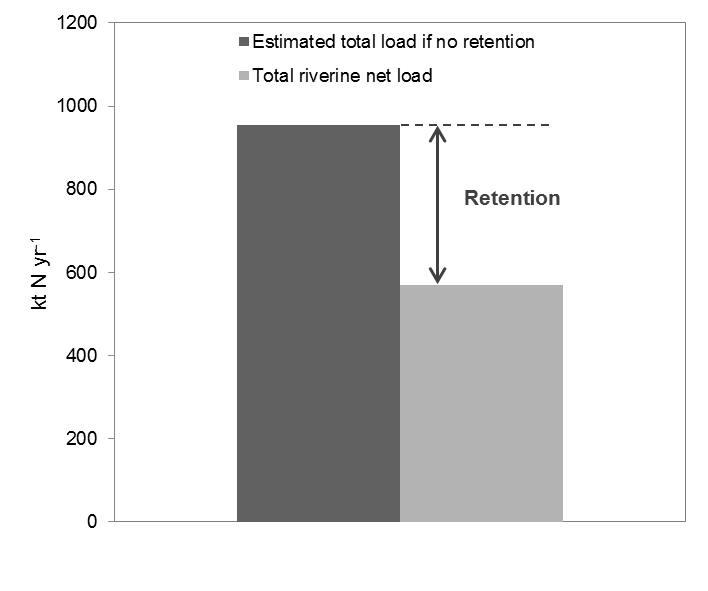 Figure 2 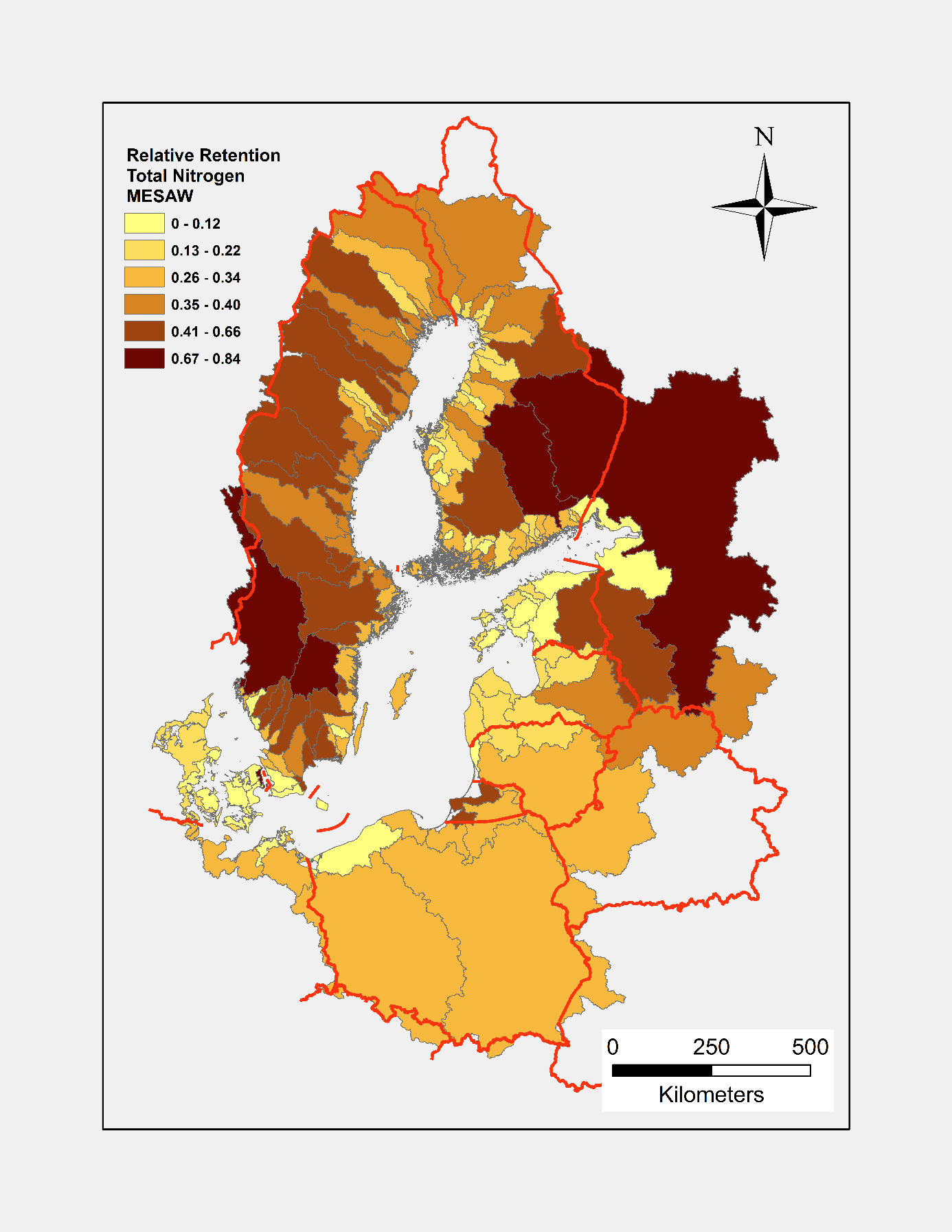 Figure 3Figure 4  Figure 5Table legendsTable 1	Results from the different MESAW model runs for estimation of total nitrogen (N) retention with different combinations of basin sub-groups. Results include estimated export coefficients (kg/km2) from different land use classes (i.e., cultivated, wetland and other), estimated retention coefficients (dimension-less) for lake area and total drainage area, and the coefficient of determination (R2) between observed and predicted annual loads. Standard error and t-ratio of the estimated coefficients are given for each model run.Table 1Estimated group ratios ± standard error for diffuse emissions coefficients:AppendixTable A1	Input data to the MESAW model for estimation of total nitrogen (N) retention. Input data include land cover (cultivated, wetland, lake area, other and total drainage area; km2) and point source emissions (WWTP and industry; kg N yr-1). Observed annual loads are given with the retention results in Table S2.Table A2	Observed and predicted annual N loads (kg N yr-1) and total N retention as estimated by the MESAW model.Table A1.Table A2. 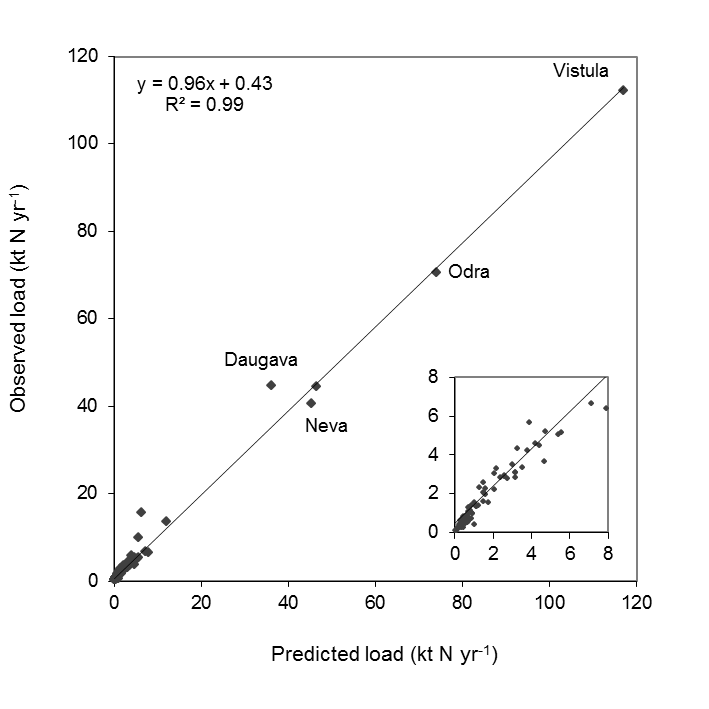 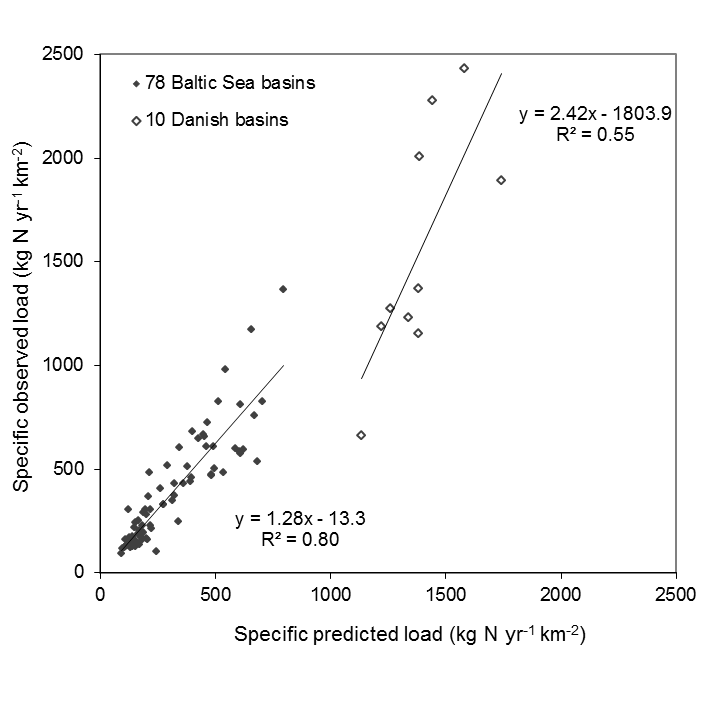 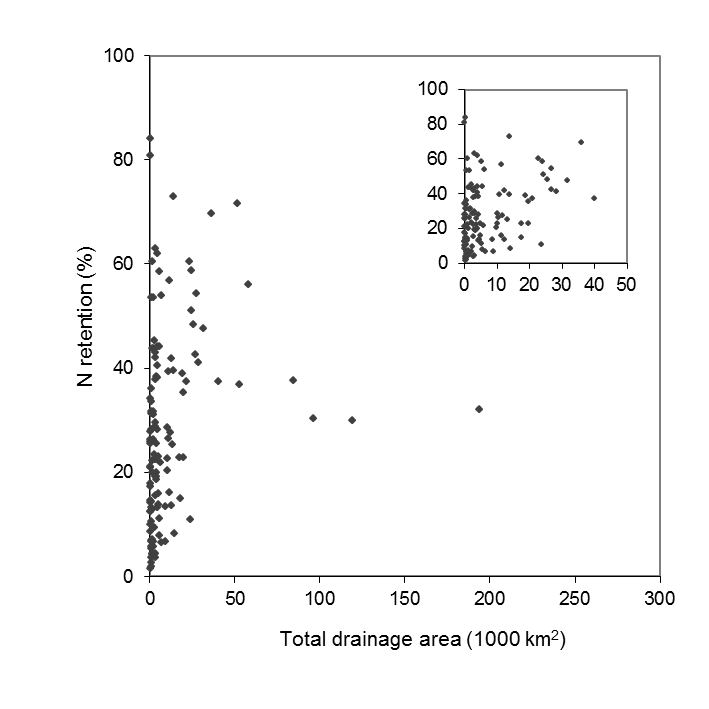 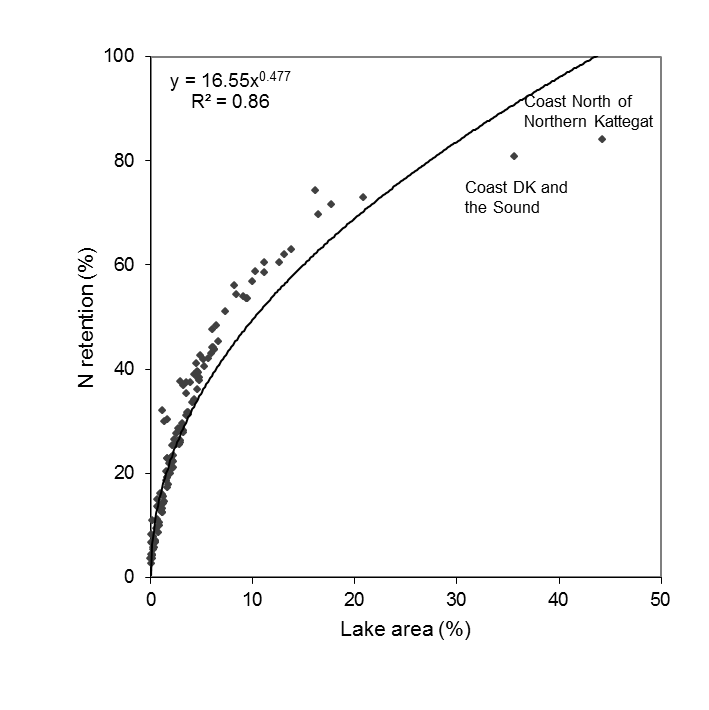 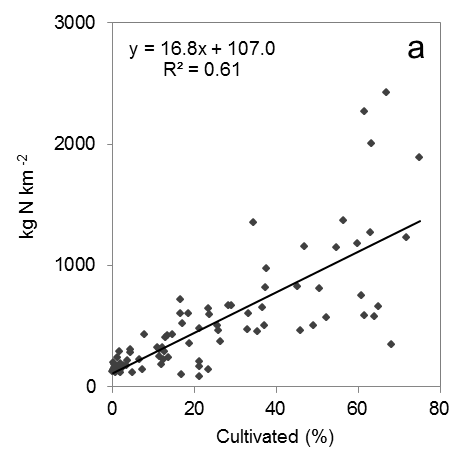 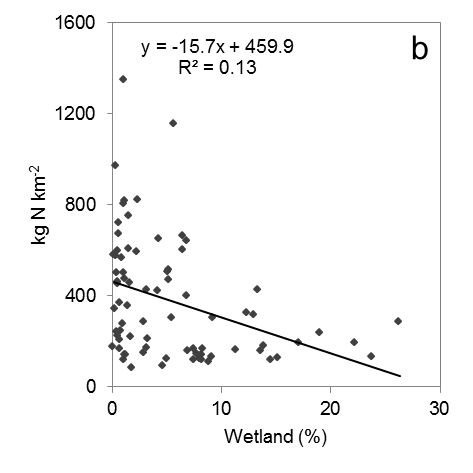 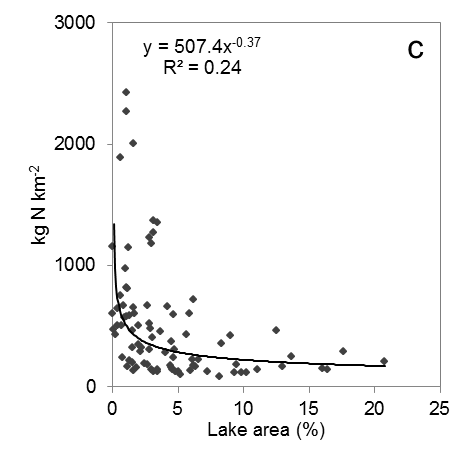 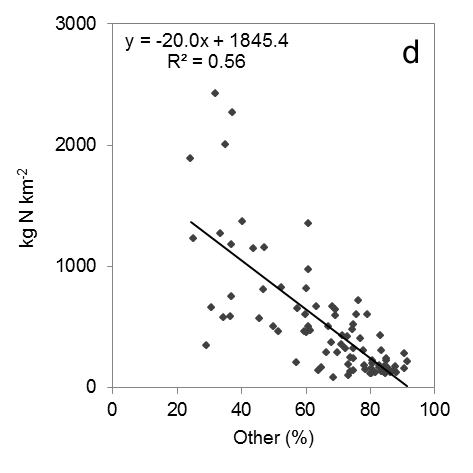 Model runModel runDiffuse emissionsDiffuse emissionsDiffuse emissionsRetentionRetentionR2 (observed vs. predicted)Cultivated (kg/km2)Wetland (kg/km2)Other(kg/km2)Lake (dimension-less)(dimensionless)188 monitored basins (1 group)Est. coeff.143540523394E-030.94St. err.9292527443164E-03t-ratio1.540.160.530.571.03288 monitored basins (3 groups)Est. coeff.144038618582E-030.98St. err.17275313655E-04t-ratio8.380.511.361.783.60388 monitored basins (4 groups)Est. coeff.1137208220118E-040.99St. err.11566812653E-04t-ratio9.880.311.752.162.62488 monitored basins (5 groups)Est. coeff.1073158225127E-040.99St. err.10967512353E-04t-ratio9.850.231.832.232.27Model runBasin sub-group Ratio ± st. err.22   Pregolia, Narva3   Daugava, Neva0.3± 0.22.2 ± 0.332   Pregolia, Narva3   Daugava, Neva 4   10 Danish+6 Swedish (south-west coast) basins0.4 ± 0.22.0 ± 0.32.0 ± 0.842   Pregolia, Narva3   Daugava, Neva 4   10 Danish+6 Swedish (south-west coast) basins5   27 Finnish basins0.4 ± 0.22.0 ± 0.22.1 ± 0.81.1 ± 0.2River basinIDLand cover (km2)Land cover (km2)Land cover (km2)Land cover (km2)Land cover (km2)Point sources (kg N yr-1)Point sources (kg N yr-1)CultivatedWetlandLake areaOtherTotal areaWWTPIndustryAlterälven5181564184578630Aurajoki23138820044885649322526Botorpströmmen9812019477298600Dalälven251071215812812412828638250825393700Daugava621824297324806291284608289519983017Delångersån2899211841665196972580Emån975592327235724427730432200Eurajoki221351221698001342024611Forsmarksån241428925230250Gauja6133539966543289512564990Gavleån2616944165211524948565210600Gideälven3415027710330073437370Göta älv1516669148491053420651465517002882100Helge å91111610822032374681985860Iijoki141931933647113691414244000Indalsälven3164121621654213822583911990335800Kalajoki173771234127332644571728262Kalix älv892303028814286176963451955000Karvianjoki2504602391092673348175500Kasari1031085211219383236342560Kelia47335401336712295189300Kemijoki1230676331682428925251350135125000Kiiminkijoki1581866962850389476660Kiskonjoki23425574464995500Kokemäenjoki21518040222651928127128353484201645Koskenkylänjoki4043385355719500114Kuivajoki13225355309421352860Kymijoki41274142559712713836275189501509272Kyrönjoki1781442320463128493645276578Lagan1439032755984802657910436431000Lapuanjoki17710522068327204060121024650Lestijoki1741561413753105300Lielupe631087227112165491781470177466470Ljungan292296386451109212605209640Ljungbyån96140488541006312420Ljusnan2744916457051722420024572460Luleälv64620161790207022455490450Lyckebyån953683372179768490Lögdeälven3429104281361150316000Motala ström993042962937804614121341463111400Mustijoki4022859945575800Mörrumsån933942746424903376871472900Narva46124371048478939852581261068418132850Neman8344359554154449469959256206082139420Neva42700481264502021943627958635222462586124Nissan145254100179261931526272328000Norrström101545730225641475423076860051379300Nyköpingsån1009523257928774440618790Närpiönjoki202241705706102200Odra8773524225163043559118939137583431133829Oulojki165131828249019411242423607750297Paimionjoki2325671314524111800Perhonjoki1753133275718222519015700PiteÄlv442863515973211152130570Porvoonjoki4035045148141337387521135Pregolia8491873428039191341912765550Pyhäjoki1724402041792903372725681412Pärnu6012198341840536600849720Rickleån14952104145316588240Rönneå1426612167115419034688517100Råneälven7124994703087417537980Salaca60212941505720073508634980Siikajoki171464506653074410903629Simojoki13147597148234931415010Skellefteälv298102611529337116132363930500Torne älv1026460891405323544011252914131000Töreälven72370144175057190Ume älv352522169131823199269393821959100Uskelanjoki23347244478959576326640Vantaanjoki4015411252129018953967212032Venta8061461071115328116925808900Vironjoki43672628335700Viskan1493651413616642178445960Vistula8512447875122686639819389420541873547784Ähtävänjoki17673720122531554318234914376Ätran147558501962515332060490Öreälven34363347372600304618010Ångermanälven33398292319212657231815366730Ry å214269285232750Lindenborg å1974119319196240Skals å40116139556227000Karup å3448275627926960Gudenå15637996126034040990Århus å183101303241344500Kolding å180385268321260Odense å3399187535310070Ndr. Halleby å27218128418312040Suså478242547561079010Coast DE &Arkona Basin101117402886202395741320Coast DE & Bornholm Basin10127858811912455105853360611535Coast DE & Fehmarn Belt101380415228021481052237714223830Coast DK &Arkona Basin2011110914350016264413255702Coast DK & Bornholm Basin201244620134581199629873Coast DK & Central Kattegat2018991519482824124597126121316Coast DK & Fehmarn Belt20152471146217292961228639145739Coast DK & Northern Kattegat201737616134636297857210873Coast DK &Samso Belt20147346676296920402317Coast DK & Southern Kattegat20132141270237307412299183156Coast DK & The Sound20161172150219942237056576197Coast EE & Baltic Proper301111022014031204463382950Coast EE & Gulf of Finland30121953181163694584390250636400Coast EE & Gulf of Riga301316103733433755392719760Coast FI & Baltic Proper4013802155881123716488271275161Coast FI &Bothnian Bay4011128360815292721006137028393799Coast FI &Bothnian Sea401222551652922607118445282123771Coast FI & Gulf of Finland401411205810939995286997155412Coast LT & Baltic Proper50118463477131599238210Coast LV & Baltic Proper601126051016024915257544100Coast LV & Gulf of Riga60121697210112405260711699100Coast North of Northern Kattegat9018129020558574641780010Coast PL & Baltic Proper701271447125133131077819166314737Coast PL & Bornholm Basin701182076410212514333677940Coast RU & Baltic Proper801135522834522109571650496334590Coast RU & Gulf of Finland8012690689345692383250617170000Coast SE &Arkona Basin90121182021541338346530Coast SE & Baltic Proper901450226631542301992554353418800Coast SE & Bornholm Basin9013104924623142155618165765223000Coast SE &Bothnian Bay901576911958211634419129105747259100Coast SE &Bothnian Sea9016164131583318550213391599821544000Coast SE & Central Kattegat902059575330187897980Coast SE & Northern Kattegat9019141028576745107657600Coast SE & Southern Kattegat9021105426801195223421757131000Coast SE & The Sound90112019215113826231147911000Laihianjoki20123921146172360100Isojoki205176803895115503000Sirppujoki2221437327042400Iilolanjoki4051021719630600River basinIDAnnual N load (kg N yr-1)Annual N load (kg N yr-1)Retention (kg N yr-1)Relative retentionRelative retentionRelative retentionObservedPredictedTotal surface waterLakeIn-streamAlterälven59633110051517 2900.150.1340.014Aurajoki23170438560047611 8170.020.0000.019Botorpströmmen98173792171655197 9340.540.5260.021Dalälven25522669247447283 296 1230.410.3430.102Daugava62403516484529279827 364 2740.380.2550.164Delångersån28231231255778294 7390.540.5220.029Emån97993846953813756 6870.440.4170.043Eurajoki221639538284749434 4490.600.5940.024Forsmarksån24909695863320 4850.260.2500.012Gauja6144670004443302690 2520.130.0790.060Gavleån26559846456153378 2600.450.4350.032Gideälven341474231568452229 4920.290.2600.038Göta älv15115496154622222415 737 5230.720.6730.132Helge å91278630827429151 697 7320.380.3540.044Iijoki14220538520922501 372 9730.400.3480.074Indalsälven31432169232605483 047 7640.480.4270.098Kalajoki17322946151294900507 6840.280.2490.043Kalix älv835052313021890895 0540.230.1590.082Karvianjoki2501398667902551378 4740.300.2670.038Kasari1031949457159379174 5100.040.0080.037Kelia4783172946793912 6090.030.0090.018Kemijoki12637230878970054 619 6990.370.2720.134Kiiminkijoki15746000719171246 4530.260.2240.040Kiskonjoki234351985306363173 6630.360.3490.020Kokemäenjoki21983923156621226 747 5740.540.4930.100Koskenkylänjoki404429846376743174 0230.320.3020.020Kuivajoki13238853825257372 2550.220.2030.024Kymijoki41567307739121998 968 3280.700.6570.114Kyrönjoki17832746152201007353 9120.140.0980.045Lagan143281230823756862 785 2620.540.5150.052Lapuanjoki17720523081525444443 2720.230.1920.041Lestijoki17444807733939620 5720.060.0370.021Lielupe6313435786119416592 100 2180.150.0730.082Ljungan29153653817519721 256 4160.420.3740.070Ljungbyån9624192334046240 2190.110.0870.021Ljusnan27282207731490471 715 3540.350.2910.087Luleälv6292061525727312 688 0100.510.4590.095Lyckebyån9522146215815279 9300.340.3230.019Lögdeälven34223407727287768 3670.200.1790.025Motala ström99301753820677635 577 6610.730.7080.074Mustijoki40262092338827359 4280.130.1170.018Mörrumsån93834923557809951 3390.630.6160.038Narva46503407754003646 902 1380.560.4900.140Neman83443237314637716020 173 3750.300.1580.172Neva424461684636056404104 559 2540.740.6520.262Nissan14513688461231196893 1560.420.3990.036Norrström101363769246957477 182 3530.600.5640.093Nyköpingsån1007300777920091 293 9050.620.6030.043Närpiönjoki20265761543293132 2550.070.0490.021Odra87702891957397459331 717 9050.300.1380.188Oulojki16289461525980023 708 4700.590.5450.095Paimionjoki232900846680805114 6220.140.1250.022Perhonjoki175815769688291209 5470.230.2080.033PiteÄlv415942311492285966 1000.390.3500.066Porvoonjoki4031303615723513107 5280.130.1080.024Pregolia84458014342072861 429 7550.250.1950.072Pyhäjoki1721127385807208504 2180.380.3590.039Pärnu60130910703193671219 5370.060.0130.052Rickleån1283462233266181 3330.440.4220.027Rönneå14225878461511841682 7790.310.2910.029Råneälven71540308714315177 6070.200.1640.042Salaca60222876351585606377 1740.190.1600.038Siikajoki17113326151127084266 8660.190.1570.041Simojoki131748231471133286 5630.380.3550.036Skellefteälv2131938511247311 475 7980.570.5360.068Torne älv10515461555521033 319 7280.370.2900.119Töreälven72899928353228 5670.250.2440.015Ume älv35335984635220762 619 4490.430.3630.099Uskelanjoki23350818265252147 1150.070.0480.020Vantaanjoki4011283000753105269 5840.260.2420.028Venta80664997471187791 365 0640.160.1000.068Vironjoki4321353412275826 5030.180.1670.013Viskan14915686921016516792 1040.440.4200.030Vistula8511204110411691789755 292 1790.320.1200.229Ähtävänjoki1764196081049732713 5410.400.3780.042Ätran147200776915297971 155 5390.430.4080.037Öreälven343491769605790110 8180.150.1230.036Ångermanälven33422315437988493 450 4190.480.4130.107Ry å537807495987Lindenborg å724156458904Skals å683604743902Karup å720306866486Gudenå30756083177587Århus å442719446084Kolding å651265423277Odense å1071416740493Ndr. Halleby å275250473721Suså961097952650Coast DE & Arkona Basin10111953735139 4360.070.0360.032Coast DE & Bornholm Basin101273941832 176 8600.230.1740.065Coast DE & Fehmarn Belt101370941872 843 0340.290.2370.065Coast DK & Arkona Basin2011134548261 8520.040.0180.026Coast DK & Bornholm Basin20125297918 5930.020.0000.016Coast DK & Central Kattegat201895439671 505 2550.140.0710.070Coast DK & Fehmarn Belt20152715470783 4020.220.1950.035Coast DK & Northern Kattegat2017483611127 5420.210.1950.017Coast DK & Samso Belt20147432683537 5340.070.0070.061Coast DK & Southern Kattegat2013245853491 8780.040.0000.036Coast DK & The Sound2016232761984 1930.810.8060.014Coast EE & Baltic Proper30111711747261 9820.130.0940.043Coast EE & Gulf of Finland30123399885289 1770.080.0310.049Coast EE & Gulf of Riga30132339545295 6610.110.0680.047Coast FI & Baltic Proper40133285098754 6140.190.1530.039Coast FI &Bothnian Bay40113211420818 5640.200.1490.063Coast FI &Bothnian Sea40122382056908 8140.280.2230.068Coast FI & Gulf of Finland40141783711535 8610.230.1930.047Coast LT & Baltic Proper5011102434978 2270.070.0460.026Coast LV & Baltic Proper60112919632550 3100.160.1180.047Coast LV & Gulf of Riga60122347634656 5930.220.1780.050Coast North of Northern Kattegat90182919271 530 7140.840.8380.014Coast PL & Baltic Proper701265237222 349 5130.260.2130.065Coast PL & Bornholm Basin70118603413770 8910.080.0080.075Coast RU & Baltic Proper801152803244 169 8880.440.4130.048Coast RU & Gulf of Finland80121082667132 0010.110.0160.094Coast SE &Arkona Basin9012128417555 3210.040.0180.024Coast SE & Baltic Proper901454089561 605 0590.230.1560.087Coast SE & Bornholm Basin901321939093 088 6780.580.5640.048Coast SE &Bothnian Bay901531913502 042 1130.390.3330.085Coast SE &Bothnian Sea901649860082 981 1730.370.3130.089Coast SE & Central Kattegat902068747141 2910.060.0290.028Coast SE & Northern Kattegat9019222276101 6560.310.3010.018Coast SE & Southern Kattegat90211120775520 4640.320.2950.031Coast SE & The Sound90112227338232 2560.090.0630.033Laihianjoki20135646113 4680.040.0190.018Isojoki20538523421 8910.050.0320.022Sirppujoki22219559221 6950.100.0870.014Iilolanjoki40512400733 1750.210.2020.012